ชื่อวิจัย  การเพิ่มผลสัมฤทธิ์ทางการเรียน  เรื่อง สมบัติของแก๊สโดยใช้ห้องทดลองเสมือนจริงยุทธนา รัตนสุวรรณบทคัดย่อ	ในการเรียนการสอนวิชาเคมีในส่วนของทฤษฎีเป็นส่วนของเนื้อหาที่เข้าใจได้ยาก นักเรียนส่วนใหญ่จะมีความเข้าใจได้น้อย ผู้วิจัยจึงใช้วิธีการปัญหาในการเรียน เรื่องสมบัติของแก๊สโดยใช้ห้องทดลองเสมือนจริงเพื่อเพิ่มผลสัมฤทธิ์ทางการเรียน ในรายวิชาเคมี  ชั้นมัธยมศึกษาปีที่ 4 ที่กำลังศึกษาอยู่ในภาคเรียนที่ 1 ปีการศึกษา 2565 จำนวน 36 คน โดยมีการทดสอบทั้งก่อนและหลังเรียนแบบกลุ่มเดียว เครื่องมือที่ใช้ในการวิจัย ได้แก่ 1) เครื่องมือที่ใช้ปฏิบัติการ คือ แผนการจัดการเรียนรู้ เรื่อง รูปร่างของโมเลกุล 2) เครื่องมือที่ใช้ในการรวบรวมข้อมูล คือแบบทดสอบความสามารถในการแก้ปัญหา เรื่อง สมบัติของแก๊สโดยใช้ห้องทดลองเสมือนจริงผลการวิจัยสรุปได้ว่า นักเรียนชั้นมัธยมศึกษาปี ที่ 4 โรงเรียนสาธิตมหาวิทยาลัยราชภัฏสวนสุนันทา ผลสัมฤทธิ์ทางการเรียนเรื่อง รูปร่างโมเลกุล โดยใช้แบบจำลอง นักเรียนชั้น 4/4 จำนวน 36 คน ได้คะแนนเฉลี่ยก่อนเรียน64.75 (  = 64.75) และคะแนนเฉลี่ยหลังเรียน 88.25 (  = 88.25) ซึ่งต่างกันอย่างมีนัยสำคัญทางสถิติที่ระดับ .01บทนำความเป็นมาและความสำคัญของปัญหา	 	การจัดกิจกรรมการเรียนการสอนวิชาวิทยาศาสตร์พื้นฐาน ของนักเรียนสายวิทยาศาสตร์-คณิตศาสตร์ พบปัญหาที่สำคัญคือ นักเรียนไม่ตั้งใจเรียน หลังจากเรียนไปแล้วลืมหรือจำเนื้อหาไม่ได้ สาเหตุของปัญหาส่วนหนึ่งมาจากนักเรียนขาดความสนใจในกิจกรรมการเรียนการสอน และนักเรียนไม่มีส่วนร่วมในกิจกรรมที่ผู้สอนจัดขึ้นเท่าที่ควร เพราะผู้สอนยังใช้สื่อการเรียนการสอนที่ยังไม่สามารถดึงดูดความสนใจของนักเรียนได้เท่าที่ควรเกิดความเบื่อหน่ายและขาดสมาธิในการเรียน วิชาวิทยาศาสตร์เป็นวิชาที่เป็นพื้นฐานของการเรียนของนักเรียนสายวิทยาศาสร์-คณิตศาสตร์ โดยจะต้องเรียนให้เข้าใจอย่างถ่องแท้ และสามารถนำสิ่งที่เรียนมาพัฒนา ให้เกิดประโยชน์ต่อในอนาคตได้ ซึ่งผู้เรียนจะต้องมีความรู้และทักษะพื้นฐานตามกระบวนการทางวิทยาศาสตร์เบื่องต้นก่อน (กระทรวงศึกษาธิการ, 2560 : 78-80)  	ในรายวิชาเคมีระดับมัธยมศึกษาตอนปลายเป็นอีกวิชาหนึ่งที่นักเรียนมีความสนใจและความเข้าใจในเนื้อหาค่อนข้างน้อย ดังนั้นจึงได้มีการจัดทำงานวิจัยต่าง ๆ ขึ้นมาเพื่อพัฒนาและเพิ่มผลสัมฤทธิ์ทางการเรียนได้แก่ แบบจำลองความคิดเรื่องพันธะเคมีของนักเรียนชั้นมัธยมศึกษาปีที่ 4 (ณัชธกฤต, 2553), การใช้วิจัยเชิงปฏิบัติการในการพัฒนากิจกรรมการเรียนรู้ แบบใช้ปัญหาเป็นฐาน วิชาชีววิทยา เรื่องเคมีพื้นฐานของสิ่งมีชีวิตของนักเรียนชั้นมัธยมศึกษาปีที่ 4 (พัชรินทร์, 2554), การศึกษาผลสัมฤทธิ์ทางการเรียนวิชาเคมีเรื่อง ทฤษฎีอะตอมไฮโดรเจนของโบร์ของนักเรียนชั้นมัธยมศึกษาปีที่ 4 ที่เรียนแบบเทคนิค เคดับเบิ้ลยูดีแอล (KWDL) (พีรพงศ์, 2563), แนวคิดทางเลือกของนักเรียนในวิชาเคมี (ชาตรี, 2551), รายงานพัฒนาการเรียนการสอนและการปฏิบัติงานในหน้าที่ ภาคเรียนที่ 1 ปีการศึกษา 2556 (รัตนา, 2556)	จากงานวิจัยที่ได้กล่าวไปในเบื้องต้นทำให้ผู้วิจัยมีความสนใจที่จะพัฒนาการเรียนของนักเรียนระดับมัธยมศึกษาตอนปลาย สายวิทยาศาสตร์-คณิตศาสตร์ ในรายวิชาเคมี โดยได้เลือกหัวข้อเรื่องรูปร่างของโมเลกุล ซึ่งนักเรียนต้องเรียนในระดับชั้นมัธยมศึกษาปีที่ 4 เทอมที่ 1 โดยใช้โมเดลแบบจำลองรูปร่างโมเลกุลมาช่วยในการเรียน เพื่อเพิ่มผลสัมฤทธิ์ทางการเรียนวัตถุประสงค์ของการวิจัย	เพื่อเพิ่มผลสัมฤทธิ์ทางการเรียนเรื่อง สมบัติของแก๊สโดยใช้ห้องทดลองเสมือนจริง  ชั้นมัธยมศึกษาปีที่ 4สมมติฐานการวิจัย	นักเรียนชั้นชั้นมัธยมศึกษาปีที่ 4 ที่เรียนเรื่อง สมบัติของแก๊สโดยใช้ห้องทดลองเสมือนจริง มีผลสัมฤทธิ์ทางการเรียนหลังเรียนเพิ่มสูงกว่าก่อนเรียนขอบเขตของการวิจัย	1. ประชากรเป้าหมาย	 ประชากรเป้าหมายที่ใช้ในการวิจัย คือ นักเรียนชั้นชั้นมัธยมศึกษาปีที่ 4 ภาคเรียนที่ 1 ปีการศึกษา 2565 นักเรียนชั้น 4/4 จำนวน 36 คน	2. ขอบเขตด้านตัวแปร	 1. ตัวแปรต้น คือ เรื่อง สมบัติของแก๊สโดยใช้ห้องทดลองเสมือนจริงในรายวิชาเคมี	2. ตัวแปรตาม คือ ผลสัมฤทธิ์ทางการเรียน เรื่อง สมบัติของแก๊สโดยใช้ห้องทดลองเสมือนจริงระยะเวลาในการวิจัย	ดำเนินการวิจัยในภาคเรียนที่ 1 ปีการศึกษา 2565 เป็นระยะเวลา 2 สัปดาห์ สัปดาห์ละ 3คาบ คาบละ 50 นาที ระหว่างวันที่ 12 -23 กันยายน 2565ประโยชน์ที่คาดว่าจะได้รับ	 นักเรียนชั้นชั้นมัธยมศึกษาปีที่ 4 ภาคเรียนที่ 1 ปีการศึกษา 2565 นักเรียนชั้น 4/4 จำนวน 36 คนมีผลสัมฤทธิ์ทางการเรียนสมบัติของแก๊สโดยใช้ห้องทดลองเสมือนจริงในรายวิชาเคมี เพิ่มสูงขึ้นนิยามศัพท์เฉพาะ	ผลสัมฤทธิ์ทางการเรียน หมายถึง ความรู้ ความสามารถของนักเรียน ซึ่งวัดผลประเมินผลจากการนาแบบทดสอบวัดผลสัมฤทธิ์ทางการเรียน ทดสอบนักเรียนหลังจากการจัดกิจกรรมการเรียนรูปร่างของโมเลกุลโดยใช้แบบจำลองในรายวิชาเคมีการทำนายรูปร่างโมเลกุลโดยใช้แบบจำลองการผลักระหว่างคู่อิเล็กตรอนวงเวเลนซ์(Valence Shell Electron Pair Repulsion Model, VSEPR)	หลักการโดยสรุปของ VSEPR		1. รูปร่างของโมเลกุลขึ้นอยู่กับจำนวนเวเลนต์อิเล็กตรอน โดยคู่อิเล็กตรอนเหล่านี้จะจัดตัวรอบ ๆ อะตอมกลางให้ห่างกันมากที่สุด เพื่อลดแรงผลัก		2. ความแรงในการผลักกันระหว่างคู่อิเล็กตรอนเป็นดังต่อไปนี้อิเล็กตรอนคู่โดดเดี่ยวกับอิเล็กตรอนคู่โดดเดี่ยว> อิเล็กตรอนคู่โดดเดี่ยวกับอิเล็กตรอนคู่ร่วมพันธะ> อิเล็กตรอนคู่ร่วมพันธะกับอิเล็กตรอนคู่ร่วมพันธะ		3. การทำนายรูปร่างจะถือว่าพันธะคู่และพันธะสามมีอิเล็กตรอนเหมือนพันธะเดี่ยวการพิจารณารูปร่างตามหลักของ VSEPR	เริ่มจากอะตอมกลางจับกับอะตอมอื่นที่มาล้อมรอบเขียนสูตรเป็น 			ABxEyA แทนอะตอมกลางB แทนอะตอมล้อมรอบที่จับกับ Ax แทนจำนวนอะตอมของ B ที่จับกับ AE แทนอิเล็กตรอนคู่โดดเดี่ยวy แทนจำนวนอิเล็กตรอนคู่โดดเดี่ยวรอบอะตอมกลาง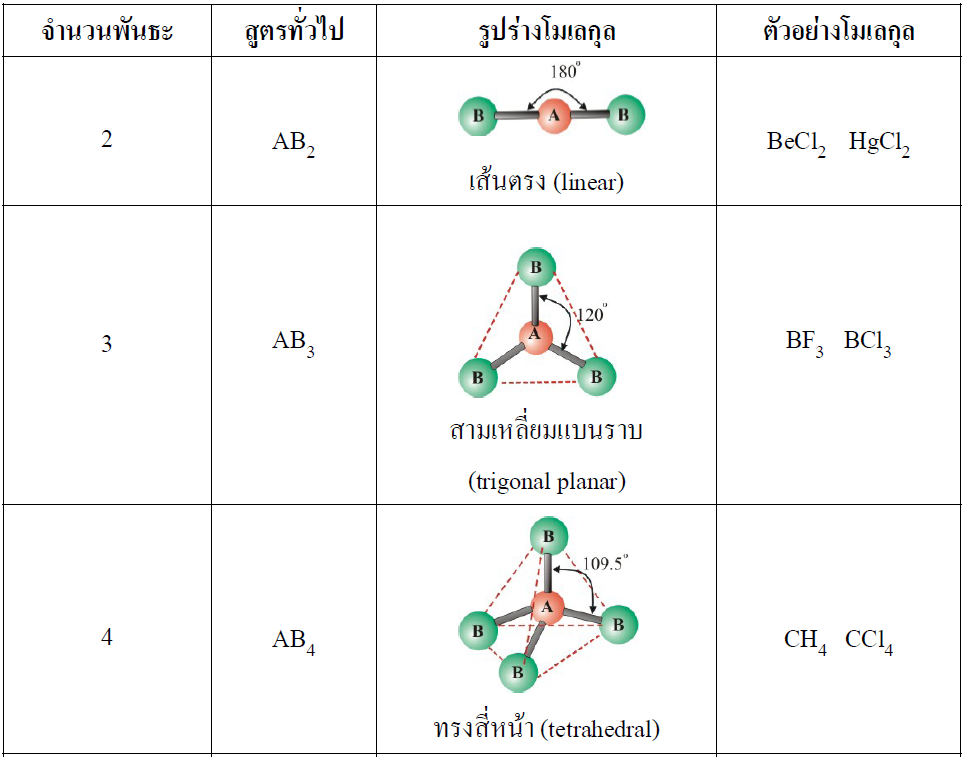 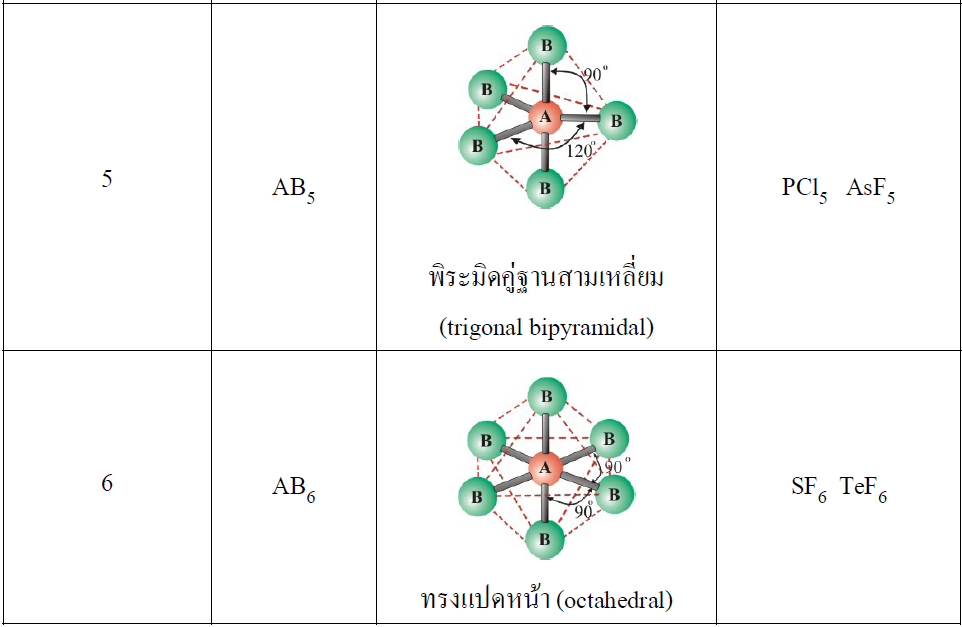 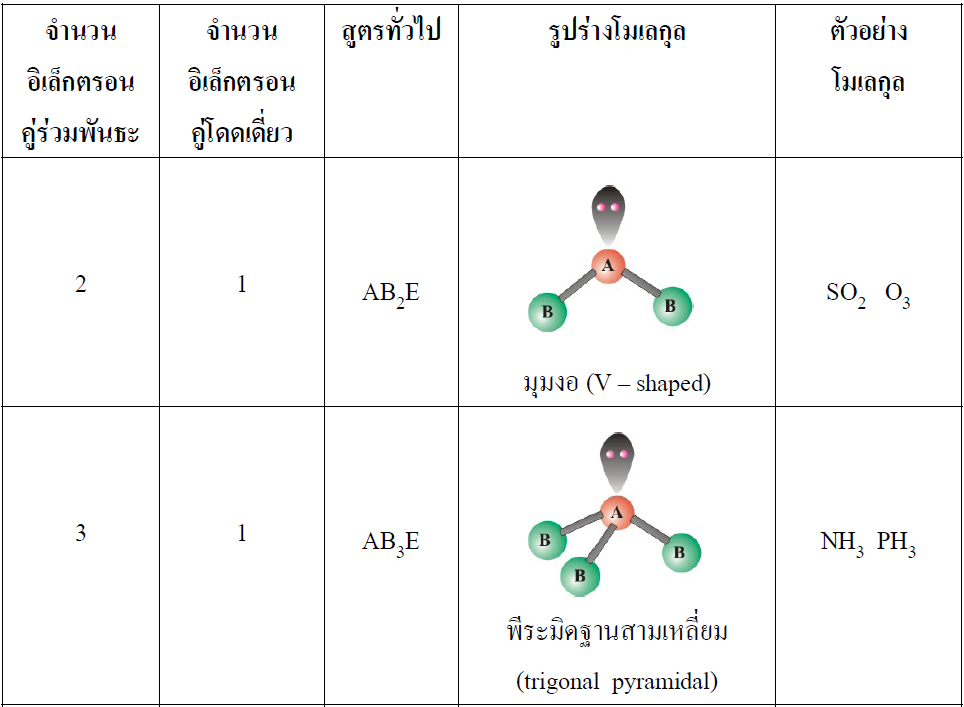 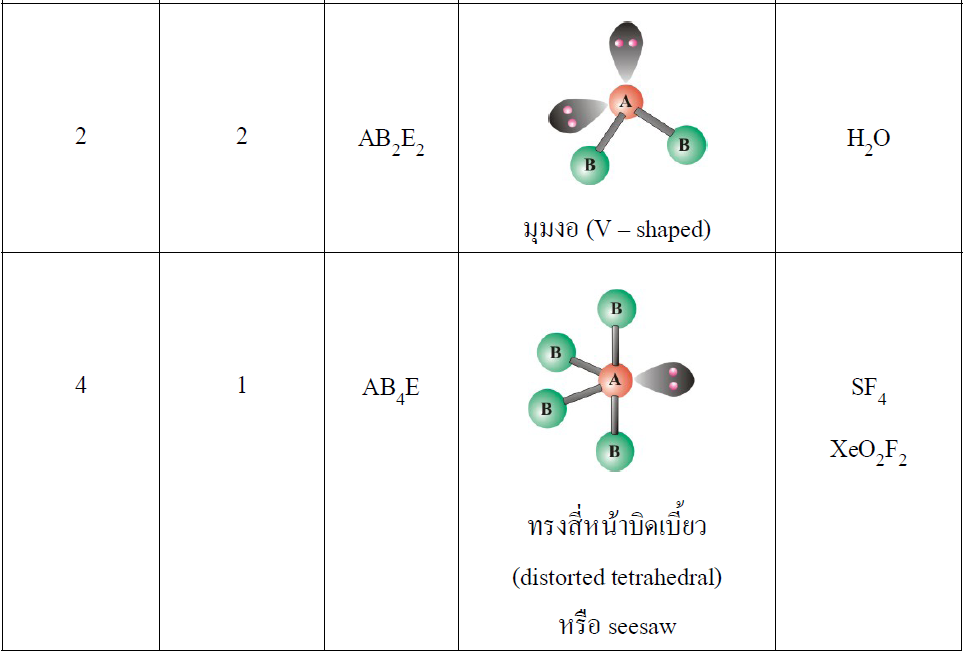 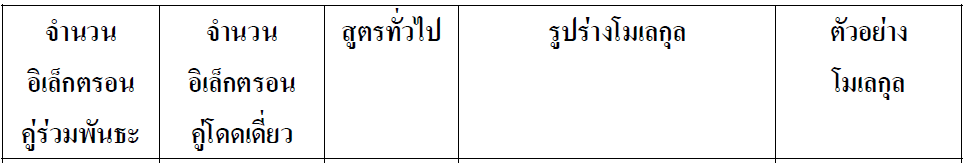 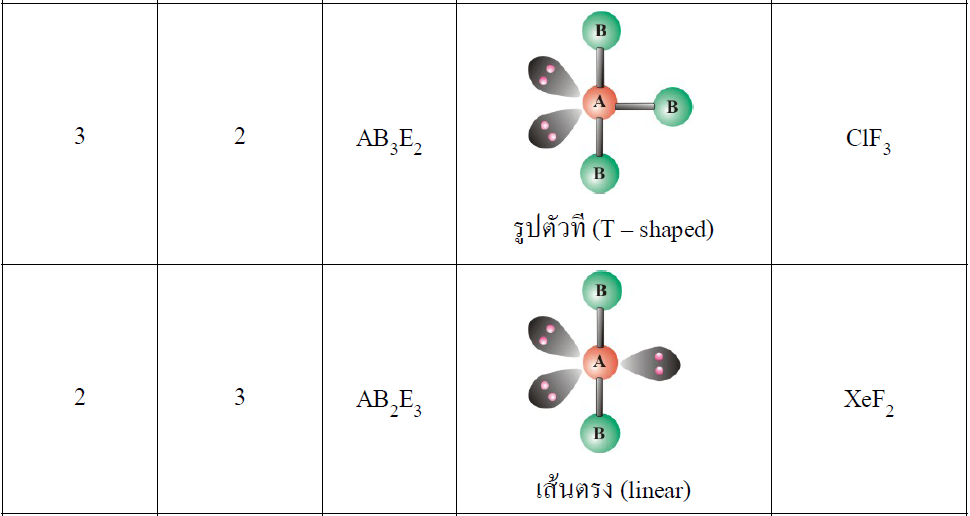 บทที่  3วิธีดำเนินการศึกษา	วิธีดำเนินการศึกษาเพื่อการพัฒนาบทเรียนสำเร็จรูป  เรื่อง สมบัติของธาตุและสารประกอบ  รายวิชาเคมี  ชั้นมัธยมศึกษาปีที่ 4  โดยผู้ศึกษาดำเนินการตามลำดับ  ดังนี้		1. ประชากรและกลุ่มตัวอย่าง		2. เครื่องมือที่ใช้ในการศึกษา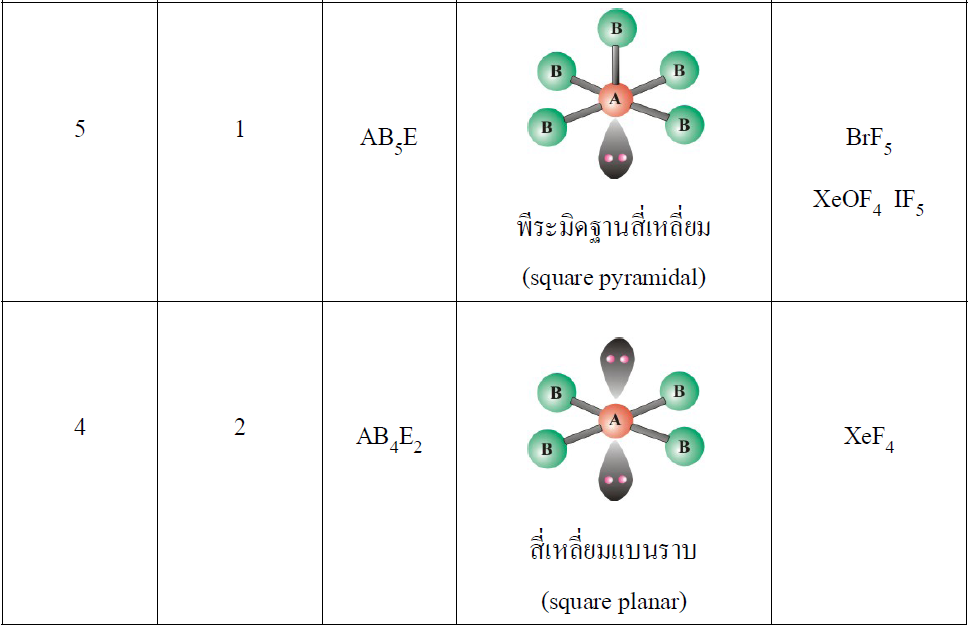 วิธีดำเนินการวิจัยการกำหนดประชากรและการเลือกประชากรเป้าหมาย	รูปแบบการวิจัย	การวิจัยนี้เป็นการวิจัยแบบไม่เข้าขั้นการทดลอง โดยมีการทดสอบทั้งก่อนและหลังเรียนแบบกลุ่มเดียว (One–group pretest-posttest design)  	การกำหนดประชากร		ประชากรเป้าหมายที่ใช้ในการวิจัย คือ นักเรียนชั้นมัธยมศึกษาปีที่ 4 จำนวน 36 คน ที่กำลังศึกษาอยู่ในภาคเรียนที่ 1 ปีการศึกษา 2565 โรงเรียนสาธิตมหาวิทยาลัยราชภัฏสวนสุนันทา จังหวัดกรุงเทพมหานคร  	เครื่องมือที่ใช้ในการวิจัย		1. โมเดลแบบจำลองรูปร่างโมเลกุล 5 ชุด 		2. แผนการจัดการเรียนรู้เรื่องรูปร่างโมเลกุล โดยใช้ โมเดลแบบจำลองรูปร่างโมเลกุล		3. แบบทดสอบวัดผลสัมฤทธิ์ทางการเรียนเรื่อง รูปร่างของโมเลกุลโดยใช้โมเดลแบบจำลองรูปร่างโมเลกุล	การเก็บรวบรวมข้อมูล		ผู้วิจัยทาการเก็บรวบรวมข้อมูลด้วยตนเอง โดยให้นักเรียนประชากรเป้าหมายคือ นักเรียนชั้น 4/4 จำนวน 36 คน ได้รวบรวมข้อมูลตามลำดับขั้นดังนี้	1. นักเรียนทำแบบทดสอบก่อนเรียน เรื่องรูปร่างโมเลกุล	2. ดำเนินจัดการเรียนรู้ตามแผนการจัดการเรียนรู้ เรื่องรูปร่างโมเลกุล โดยใช้ โมเดลแบบจำลองรูปร่างโมเลกุล	3. นักเรียนทำแบบทดสอบหลังเรียน เรื่องรูปร่างของโมเลกุล	4. ผู้วิจัยรวบรวมข้อเพื่อนำไปวิเคราะห์	สถิติที่ใช้ในการวิเคราะห์ข้อมูล	 	เปรียบเทียบการเพิ่มของผลสัมฤทธิ์ทางการเรียนวิชาเคมี รหัสวิชา ว21221 เรื่องรูปร่างโมเลกุล ก่อนเรียนและหลังเรียน โดยใช้สถิติในการหาค่า  ของผลสัมฤทธิ์ทางการเรียนผลการวิเคราะห์ข้อมูล	การวิเคราะห์ข้อมูลเกี่ยวกับ การเพิ่มของผลสัมฤทธิ์ทางการเรียนต่อวิชาเคมี1 รหัสวิชา ว21221 เรื่องรูปร่างโมเลกุล ชั้นมัธยมศึกษาปีที่ 4 ภาคเรียนที่ 1 ปีการศึกษา 2565 นักเรียนชั้น 4/4 จำนวน 36 คน ผู้วิจัยขอเสนอข้อมูลตามลำดับดังนี้สัญลักษณ์ที่ใช้ในการวิจัย	  แทน ค่าคะแนนเฉลี่ย	Max แทน คะแนนสูงสุด	Min แทน คะแนนต่ำสุดการเสนอผลการวิเคราะห์ข้อมูล	ตอนที่ 1 ผลการวิเคราะห์ข้อมูล ค่าสถิติของนักเรียนที่ทดสอบก่อนเรียน เรื่องรูปร่างโมเลกุลโดยใช้แบบจำลอง นักเรียนชั้น 4/4 จำนวน 36 คนตารางที่ 1 ผลการวิเคราะห์ข้อมูล ค่าสถิติของนักเรียนที่ทดสอบก่อนเรียน เรื่อง เรื่องรูปร่างโมเลกุลโดยใช้แบบจำลอง นักเรียนชั้น 4/4 จำนวน 36 คน	จากตารางที่ 1 ผลการวิเคราะห์พบว่า การทดสอบก่อนเรียน เรื่อง รูปร่างโมเลกุล โดยใช้แบบจำลอง นักเรียนชั้น 4/4 จำนวน 36 คน โดยค่าคะแนนเฉลี่ยเท่ากับ 64.75 ( = 64.75) และคะแนนสูงสุดเฉลี่ย มีค่าเท่ากับ 100 ( Max = 100) และคะแนนต่ำสุดเฉลี่ย มีค่าเท่ากับ 37.5 ( Min = 37.5 )	ตอนที่ 2 ผลการวิเคราะห์ข้อมูล ค่าสถิติของนักเรียนที่ทดสอบหลังเรียน เรื่องรูปร่างโมเลกุลโดยใช้แบบจำลอง นักเรียนชั้น 4/4 จำนวน 36 คนตารางที่ 2 ผลการวิเคราะห์ข้อมูล ค่าสถิติของนักเรียนที่ทดสอบหลังเรียน เรื่อง เรื่องรูปร่างโมเลกุล โดยใช้แบบจำลอง นักเรียนชั้น 4/4 จำนวน 36 คน	จากตารางที่ 1 ผลการวิเคราะห์พบว่า การทดสอบก่อนเรียน เรื่อง รูปร่างโมเลกุล โดยใช้แบบจำลอง นักเรียนชั้น 4/4 จำนวน 36 คน โดยค่าคะแนนเฉลี่ยเท่ากับ 88.25 ( = 88.25) และคะแนนสูงสุดเฉลี่ย มีค่าเท่ากับ 100 ( Max = 100) และคะแนนต่ำสุดเฉลี่ย มีค่าเท่ากับ 62.5 ( Min = 62.5)สรุปผล อภิปรายผล และข้อเสนอแนะ 	การวิจัยเรื่อง “การเพิ่มผลสัมฤทธิ์ทางการเรียน  เรื่อง สมบัติของแก๊สโดยใช้ห้องทดลองเสมือนจริงรายวิชาเคมี  ชั้นมัธยมศึกษาปีที่ 4” ผู้วิจัยได้สรุปผลการอภิปรายผล และข้อเสนอแนะในการวิจัย ดังนี้สรุปผลการวิจัย	ผลการวิเคราะห์พบว่า การทดสอบก่อนเรียน เรื่อง สมบัติของแก๊สโดยใช้ห้องทดลองเสมือนจริงนักเรียนชั้น 4/4 จำนวน 36 คน โดยค่าคะแนนเฉลี่ยเท่ากับ 64.75 ( = 64.75) และคะแนนสูงสุดเฉลี่ย มีค่าเท่ากับ 100 ( Max = 100) และคะแนนต่ำสุดเฉลี่ย มีค่าเท่ากับ 37.5 ( Min = 37.5 )	ผลการวิเคราะห์พบว่า การทดสอบก่อนเรียน เรื่อง สมบัติของแก๊สโดยใช้ห้องทดลองเสมือนจริง นักเรียนชั้น 4/4 จำนวน 36 คน โดยค่าคะแนนเฉลี่ยเท่ากับ 88.25 ( = 88.25) และคะแนนสูงสุดเฉลี่ย มีค่าเท่ากับ 100 ( Max = 100) และคะแนนต่ำสุดเฉลี่ย มีค่าเท่ากับ 62.5 ( Min = 62.5)	ผลการเพิ่มผลสัมฤทธิ์ทางการเรียนเรื่อง สมบัติของแก๊สโดยใช้ห้องทดลองเสมือนจริง นักเรียนชั้น 4/4 จำนวน 36 คน ได้คะแนนเฉลี่ยก่อนเรียน64.75 (  = 64.75) และคะแนนเฉลี่ยหลังเรียน 88.25 (  = 88.25) ซึ่งต่างกันอย่างมีนัยสำคัญทางสถิติที่ระดับ .01	จากข้อมูลข้างต้นสามารถสรุปได้ว่า การใช้แบบจำลองในการเรียน เรื่อง สมบัติของแก๊สโดยใช้ห้องทดลองเสมือนจริง นักเรียนชั้น 4/4 จำนวน 36 คน มีผลสัมฤทธิ์ทางการเรียนหลังเรียนดีกว่าก่อนเรียน ซึ่งเป็นไปตามสมมุติฐานที่ตั้งไว้ที่ว่านักเรียนชั้น 4/4 จำนวน 36 คน มีผลสัมฤทธิ์ทางการเรียนหลังเรียนเพิ่มขึ้นสูงกว่าก่อนเรียนอภิปรายผล	นักเรียนเรียนโดยใช้แบบจำลอง เรื่อง สมบัติของแก๊สโดยใช้ห้องทดลองเสมือนจริงผลสัมฤทธิ์ทางการเรียนหลังเรียนเพิ่มขึ้นสูง กว่าก่อนเรียน ทั้งนี้อาจเนื่องจากว่า การใช้แบบจำลองจะทำให้นักเรียนนึกภาพรูปร่าง โมเลกุลและจำชื่อรูปร่างโมเลกุลได้ง่ายขึ้น อีกทั้งนักเรียนยังได้ทำกิจกรรมกลุ่มที่ช่วยกระตุ้นความสนใจและมีสมาธิ เรียนและเล่นสนุกไปด้วยตามขั้นตอนและตามหลักทฤษฎีการเรียนรู้ ผ่านการตรวจสอบจากอาจารย์ที่ปรึกษามีการทดลองใช้และแก้ไขปรับปรุง ให้มีความเหมาะสมกับสภาพธรรมชาติของผู้เรียน ก่อนนำไปใช้ทดลองจริง จึงทำให้กระบวนการเรียนรู้ที่จัดไว้นั้น มีความเหมาะสมกับวุฒิภาวะและสภาพธรรมชาติของผู้เรียน ผู้เรียนสามารถศึกษาเรียนรู้ และตรวจสอบผลการเรียนได้ด้วยตนเองเมื่อเรียนจบ ข้อเสนอแนะ	1. การจัดกิจกรรมการเรียนการสอน ครูต้องให้เวลากับนักเรียน เนื่องจากนักเรียนต้องปรับตัวให้เข้ากับรูปแบบวิธีการต่อแบบจำลอง	2. การจัดกิจกรรมการเล่นเกมการศึกษา ครูไม่ควรปล่อยให้นักเรียนต่อแบบจำลองกันเองลำพัง	3. การจัดกิจกรรมการการต่อแบบจำลองครูต้องเปิดโอกาสให้นักเรียนได้ทำทุกคน ควรฝึกการเป็นผู้นำและผู้ตามบรรณานุกรมกระทรวงศึกษาธิการ. (2560). มาตรฐานการเรียนรู้และตัวชี้วัด กลุ่มสาระการเรียนรู้คณิตศาสตร์วิทยาศาสตร์และสาระภูมิศาสตร์(ฉบับปรับปรุง พ.ศ. 2560). กรุงเทพมหานคร: โรงพิมพ์ชุมนุมสหกรณ์การเกษตรแห่งประเทศไทย จํากัด.ณัชธฤต เกื้อทาน. แบบจำลองความคิดเรื่องพันธะเคมีของนักเรียนชั้นมัธยมศึกษาปีที่ 4. ว. การประชุมวิชาการเสนอผลงานวิจัยระดับบัณฑิตศึกษา 2553; 11: 1176-1190พัชรินทร์ ชูกลิ่น. การใช้วิจัยเชิงปฏิบัติการในการพัฒนากิจกรรมการเรียนรู้ แบบใช้ปัญหาเป็นฐาน วิชาชีววิทยา เรื่องเคมีพื้นฐานของสิ่งมีชีวิตของนักเรียนชั้นมัธยมศึกษาปีที่ 4. วิทยานิพนธ์ปริญญาศึกษาศาสตรมหาบัณฑิต สาขาวิชาวิทยาศาสตรศึกษา. ขอนแก่น: บัณฑิตวิทยาลัย มหาวิทยาลัยขอนแก่น; 2554.ชาตรี ฝ่ายคำตา. แนวคิดทางเลือกของนักเรียนในวิชาเคมี. ว.ศึกษาศาสตร์ มหาวิทยาลัยสงขลานครินทร์ วิทยาเขตปัตตานี 2551; 19(2): 10-28.รัตนา ชิดชอบ. รายงานพัฒนาการเรียนการสอนและการปฏิบัติงานในหน้าที่ ภาคเรียนที่ 1 ปีการศึกษา 2556; 44ระดับชั้นMaxMinนักเรียนชั้น 4/464.7510037.5ระดับชั้นMaxMinนักเรียนชั้น 4/488.2510062.5